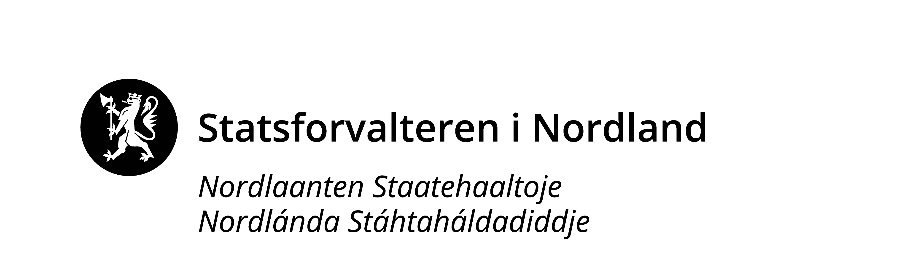 ForberedelseTil samlingen må hver deltaker forberede seg og tenke gjennom følgende:Til samling uke 10 Hvem er ønsket målgruppe?Antall aktuelle deltakere fra egen enhetØnsket innhold – hva trenger vi kompetanseheving på særlig med tanke på innføring av modulstrukturert opplæringRealkompetansevurdering – hvordan er behovet her?Hvem kan levere et ev. innhold?Særlig for de som har deltatt i FVO og andre forsøkBasert på deres erfaringer hva er det behov for kompetanseheving iFor ledereFor lærereGenereltHva slags kompetanseheving er det behov for utover i 2024Nye lover og forskrifter?PlanleggingsukaLedersamlinger???Partnerskap med Nord universitetHva ønsker dere at de skal levere av kompetanseheving?Fagdager innenHva?ProfesjonsutiklingHvordan?Når?PROGRAMTema og foredragsholder